Уральский федеральный университет  в Нижнем Тагиле 	В рамках реализации профориентационного  проекта «Маршрут успеха» учащиеся объединения «Начни своё дело» 25.11.17 посетили День открытых дверей, который прошёл в стенах Нижнетагильского технологического института. В Нижний Тагил приехали представители крупнейшего в России федерального ВУЗа – УрФУ (город Екатеринбург)  который предоставил будущим абитуриентам возможность из первых уст узнать о секретах успешного поступления в университет. Ребята с интересом просмотрели презентационный ролик об учебном заведении. Их познакомили с правилами приёма в 2018 году, в том числе с процедурой подачи документов. Для школьников и их родителей работали информационные стенды институтов УрФУ, во время посещения которых ребята  смогли  получить информационные материалы ВУЗа и ответы на все интересующие их вопросы о поступлении. Цель таких мероприятий - помочь сегодняшним абитуриентам определиться с выбором профессиональной образовательной организации.  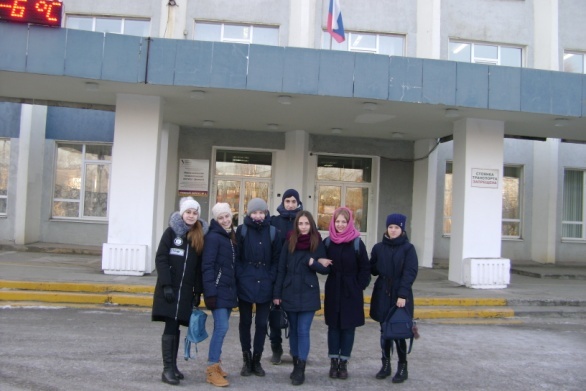 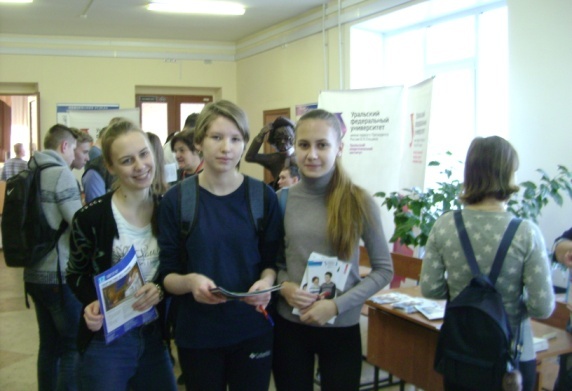 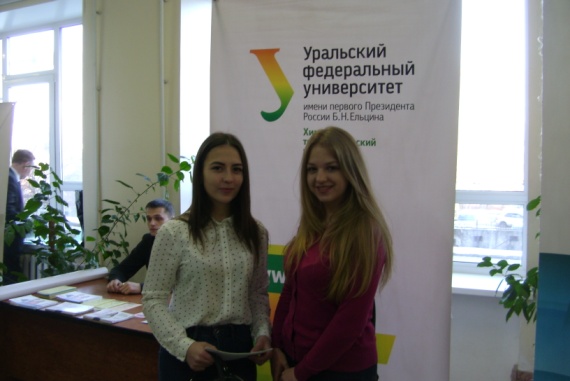 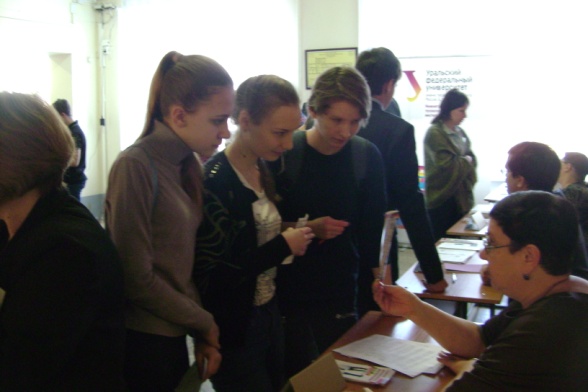 